Об утверждении муниципальной программы «Развитие малого и среднего предпринимательства на территории Курмач – Байгольского  сельского поселения  на 2021-2023 годы»    В соответствии с Федеральными законами от 06.10.2003 №131-Ф3 «Об общих принципах организации местного самоуправления в Российской Федерации»,от 24.07.2007 №209-ФЗ «О развитии малого и среднего   предпринимательства в Российской Федерации»,  руководствуясь  Уставом  Курмач-Байгольского сельского поселения,Постановляю:1. Утвердить муниципальную программу «Развитие малого и среднего предпринимательства на территории Курмач-Байгольского  сельского поселения на 2021-2023 годы» (Приложение).2. Настоящее постановление опубликовать на официальном сайте  администрации Курмач-Байгольского сельского поселения 3.   Контроль за исполнением настоящего постановления оставляю за собой.Глава Курмач-Байгольского сельского поселения                              О.М.ВибеПОСТАНОВЛЕНИЕот 18.06.2021                                 №8Приложение к постановлению Главы Курмач-Байгольского  сельского поселения   от 18.06.2021   г. №  8МУНИЦИПАЛЬНАЯ ПРОГРАММА
« РАЗВИТИЕ МАЛОГО И СРЕДНЕГО ПРЕДПРИНИМАТЕЛЬСТВА
НА ТЕРРИТОРИИ КУРМАЧ - БАЙГОЛЬСКОГО СЕЛЬСКОГО ПОСЕЛЕНИЯНА 2021-2023 ГОДЫ»Основание для	1. Федеральный закон от 06.10.2003 № 131-ФЗ «Об общихразработки программы принципах организации местного самоуправления вРоссийской Федерации»;Общие положенияМуниципальная программа «Развитие малого и среднего предпринимательства на территории Курмач-Байгольского сельского поселения на 2021 - 2023 годы» разработана администрацией Курмач-Байгольского сельского поселения в соответствии с Федеральным законом от 24.07.2007 № 209-ФЗ «О развитии малого и среднего предпринимательства в Российской Федерации».Малое и среднее предпринимательство - неотъемлемый элемент современной системы хозяйствования, основа формирования среднего класса - гаранта политической стабильности социально ориентированной рыночной экономики. Успешное развитие малого и среднего предпринимательства возможно лишь при наличии благоприятных социальных, экономических, правовых и других условий, на обеспечение которых ориентирована данная Программа.Объектом Программы являются субъекты малого и среднего предпринимательства - юридические лица и индивидуальные предприниматели.Предмет регулирования - оказание муниципальной поддержки субъектам малого и среднего предпринимательства.Сфера действия Программы - муниципальная поддержка субъектов малого и среднего предпринимательства администрацией Курмач-Байгольского сельского поселения.Субъекты малого и среднего предпринимательства - потребительские кооперативы и коммерческие организации (за исключением государственных и муниципальных унитарных предприятий), индивидуальные предприниматели, крестьянские (фермерские) хозяйства, зарегистрированные и осуществляющие деятельность на территории Антоновского сельского поселения.Муниципальная поддержка малого и среднего предпринимательства администрацией Курмач-Байгольского сельского поселения - деятельность органов местного самоуправления поселения, направленная на реализацию комплекса мер финансового, имущественного, организационного характера по созданию благоприятных условий для ведения предпринимательской деятельности на территории Курмач-Байгольского сельского поселения.Содержание проблемы, обоснование необходимости ее решенияпрограммным методомЗначение малого и среднего предпринимательства для развития современной экономики России трудно переоценить, поскольку именно оно призвано поддерживать здоровую конкурентную среду и препятствовать монополизации рынка. Отличительной особенностью малого бизнеса является его доступность как сферы деятельности для широкого круга людей, которая обусловлена тем, что его функционирование не предполагает крупных финансовых вложений, не требует больших материальных и трудовых ресурсов. В связи с этим одним из приоритетных направлений экономической политики должно стать создание эффективной системы комплексной поддержки малого предпринимательства.Внимание органов государственной власти к бизнесу обусловлено современными темпами развития экономики России, необходимостью наращивания экономического потенциала, перехода на инновационный путь развития экономики.При этом основными наиболее отрицательно влияющими на развитие предпринимательства проблемами, которые приходится преодолевать представителям малого и среднего бизнеса, являются:недостаток у субъектов малого и среднего предпринимательства начального капитала и оборотных средств;отсутствие действующих механизмов микрофинансирования малых предприятий;ограниченные возможности	аренды	земельных	участков ипроизводственных площадей для	субъектов малого	и среднегопредпринимательства;неразвитость системы информационного обеспечения малого и среднего предпринимательства;отсутствие надежной социальной защищенности и безопасности предпринимателей;нехватка квалифицированных кадров.На пути развития малого и среднего предпринимательства продолжают существовать неоправданные административные барьеры, особенно при регистрации предприятий, лицензировании видов деятельности, сертификации продукции, выделении производственных и торговых помещений, земли, осуществлении контролирующими организациями контрольно-ревизионных функций.У малого и среднего предпринимательства слаба производственнотехническая и ресурсная база. Сдерживают развитие предпринимательской деятельности высокие цены на энергоресурсы и коммунальные услуги, отсутствие доступной деловой информации о состоянии рынка, ресурсах, государственных и муниципальных заказах, нормативных правовых актах.У предпринимателей недостает навыков ведения бизнеса, опыта управления, юридических, экономических знаний для более эффективного саморазвития бизнеса. Низкий уровень самоорганизации малого бизнеса, слабая общественная активность большинства предпринимателей, их разобщенность - существенные проблемы, негативно сказывающиеся на развитии малого и среднего предпринимательства. Неустойчивое финансовое положение ряда малых предприятий связано с неспособностью некоторых из них адаптироваться к рыночным изменениям, наладить эффективные связи с потребителями продукции и услуг.Существующие трудности	не	разрушают	малое	и	среднеепредпринимательство, но предприниматели при преодолении их несут значительные организационные, моральные и финансовые издержки.Согласно действующему законодательству к полномочиям органов местного самоуправления по вопросам развития малого и среднего предпринимательства относится создание условий	для развития	малого	и	среднегопредпринимательства, в том числе:формирование и осуществление муниципальных программ развития субъектов малого и среднего предпринимательства с учетом национальных и местных социально-экономических, экологических, культурных и других особенностей;анализ финансовых, экономических, социальных и иных показателей развития малого и среднего предпринимательства и эффективности применения мер по его развитию, прогноз развития малого и среднего предпринимательства на территориях муниципальных образований;формирование инфраструктуры поддержки субъектов малого и среднего предпринимательства на территориях муниципальных образований и обеспечение ее деятельности;содействие деятельности некоммерческих организаций, выражающих интересы субъектов малого и среднего предпринимательства, и структурных подразделений указанных организаций;образование координационных или совещательных и консультативных органов в области развития малого и среднего предпринимательства органами местного самоуправления.Предлагаемая Программа разработана также с целью реализации полномочий органов местного самоуправления по вопросам развития малого и среднего предпринимательства.Для развития отдельных отраслей экономики у субъектов малого и среднего предпринимательства имеется большой потенциал.Однако, несмотря на положительные тенденции малого предпринимательства в сельском поселении, оно продолжает сталкиваться с проблемами, среди которых наиболее актуальными на сегодняшний момент являются отсутствие стартового капитала и знаний для успешного начала предпринимательской деятельности, а также средств на её развитие.Сдерживающим фактором развития малого предпринимательства является также несовершенство системы обеспечения кредитами, сложность при оформлении земельных и имущественных отношений.С целью формирования условий для развития малого предпринимательства необходимо объединение усилий и согласованные действия между органами государственной власти и органами местного самоуправления муниципального образования, организациями поддержки малого предпринимательства, общественными объединениями и некоммерческими организациями предпринимателей, субъектами малого предпринимательства. Результатом взаимодействия должно стать развитие нормативно-правовой базы поддержки малого предпринимательства, финансовых механизмов и механизмов имущественной поддержки малого предпринимательства.Практика показывает, что существующие в экономике проблемы, в том числе в малом и среднем предпринимательстве, наиболее эффективно решаются программными методами, поскольку комплексный подход позволяет обеспечить наиболее рациональную концентрацию финансовых, материальных, трудовых и прочих ресурсов в приоритетных направлениях.Реализация мероприятий по развитию малого и среднего предпринимательства на территории Антоновского сельского поселения предусматривает, что главной задачей его развития является оказание методической и информационной помощи для получения государственной поддержки малыми и средними предпринимателями поселения.Программно - целевой подход направлен на решение ключевых проблем развития малого и среднего предпринимательства путем реализации следующих мероприятий:оказание методической помощи в подготовке документации для получения средств государственной поддержки;организация работ по максимальному привлечению субъектов к поставке товаров (работ, услуг) для муниципальных нужд;содействие развитию молодёжного предпринимательства;-формирование положительного имиджа малого	и среднегопредпринимательства.Реализация указанных мероприятий позволит повысить уровень развития малого и среднего предпринимательства, который будет соответствовать требованиям перехода к современному развитию предпринимательства в Курмач-Байгольском сельском поселении.Поскольку обеспечение эффективной реализации	стратегическихнаправлений решающим образом определяет результат развития малого и среднего предпринимательства, органам местного самоуправления Курмач-Байгольского сельского поселения необходимо сосредоточить свои усилия на решении следующих задач:полное и оперативное информирование не только субъектов малого и среднего предпринимательства, но также всех заинтересованных сторон о перспективных планах и программах, практических мерах и шагах, предпринимаемых Правительством Республики Алтай н в данной сфере;обеспечение открытости органов местного самоуправления Курмач-Байгольского сельского поселения для активного обсуждения готовящихся проектов нормативных правовых актов, регулирующих деятельность субъектов малого и среднего предпринимательства, и возможных последствиях их применения с представителями малого и среднего предпринимательства, общественных организаций, средств массовой информации и т.д.;обеспечение активного и эффективного сотрудничества органов местного самоуправления, исполнительных органов государственной власти Республики Алтай представителей малого и среднего предпринимательства в интересах развития Курмач-Байгольского сельского поселения и Республики Алтай  в целом.Развитие малого предпринимательства - это вложение в будущее благополучия сельского поселения. Именно малый бизнес должен создавать стратегическую стабильность поселения, обеспечивая налоговые поступления.Администрация Курмач-Байгольского сельского поселения видит своей задачей формирование муниципальной политики сельского поселения в области поддержки малого и среднего бизнеса.Принятие Программы позволит решать задачи в области поддержки и развития малого и среднего предпринимательства на территории Курмач-Байгольского сельского поселения на более качественном уровне.Основные цели и задачиОсновной целью Программы является создание благоприятных условий для ведения предпринимательской деятельности на территории Курмач-Байгольского сельского поселения.Для достижения, поставленной цели Программы должны решаться следующие задачи:информационное и консультационное обеспечение субъектов малого и среднего предпринимательства;методическое обеспечение субъектов малого и среднего предпринимательства;трудоустройство безработных жителей Курмач-Байгольского сельского поселения на предприятиях	и в организациях	субъектов	малого	и среднего  предпринимательства;формирование положительного имиджа субъектов малого и среднего предпринимательства Курмач-Байгольского сельского поселения;укрепление	позиций в бизнесе	субъектов	малого	и	среднегопредпринимательства;- формирование инфраструктуры поддержки субъектов малого и среднего предпринимательства.Срок реализации ПрограммыРеализация Программы рассчитана на 2021-2023 годы.Система программных мероприятийПрограммой предусмотрены мероприятия, направленные на муниципальную поддержку и развитие малого и среднего предпринимательства на территории Курмач-Байгольского сельского поселения, по следующим основным направлениям:информационная и консультационная поддержка;устранение административных барьеров;-формирование инфраструктуры поддержки субъектов малого и среднего предпринимательства.Перечень мероприятий, предусмотренных к реализации в рамках Программы, планируемые показатели результатов их выполнения, исполнители, сроки исполнения, источники финансирования представлены в приложении.Ресурсное обеспечение ПрограммыПеречень мероприятий, предусмотренных Программой, может корректироваться постановлением администрации Курмач-Байгольского сельского поселения.Механизм реализации ПрограммыРеализация мероприятий, определенных настоящей Программой, осуществляется разработчиком Программы - администрация Курмач-Байгольского сельского поселения.В ходе реализации Программы основной разработчик организует оперативное взаимодействие отдельных исполнителей.Заказчик Программы уточняет мероприятия и при необходимости внесения изменений в Программу организует работу в установленном порядке.Контроль реализации ПрограммыЗаказчик Программы контролирует исполнение мероприятий Программы. Исполнители Программы представляют информацию о ходе реализации Программы в администрацию Курмач-Байгольского  сельского поселения.Ожидаемые результаты выполнения ПрограммыРеализация программных мероприятий, связанных с оказанием муниципальной поддержки субъектам малого и среднего предпринимательства в виде информационного, консультационного, методического обеспечения позволит увеличить количество хозяйствующих субъектов; увеличить число работающих на предприятиях Курмач-Байгольского сельского поселения, будет способствовать снижению уровня безработицы, позволит увеличить налоговые поступления в бюджет Курмач-Байгольского сельского поселения, повысить занятость, самозанятость, доходы и уровень жизни населения Курмач-Байгольского сельского поселения. Позволит также сформировать положительный имидж малого и среднего предпринимательства Курмач-Байгольского сельского поселения и развить деловые взаимоотношения между субъектами малого и среднего предпринимательства и органами местного самоуправления Курмач-Байгольского сельского поселения.Приложениек муниципальной программе «Развитие малого и среднего предпринимательства на территории Курмач-Байгольского сельского поселения на 2020-2023 годы»МЕРОПРИЯТИЯ ПО РЕАЛИЗАЦИИ МУНИЦИПАЛЬНОЙ ПРОГРАММЫ
«РАЗВИТИЕ МАЛОГО И СРЕДНЕГО ПРЕДПРИНИМАТЕЛЬСТВА
НА ТЕРРИТОРИИ КУРМАЧ – БАЙГОЛЬСКОГО  СЕЛЬСКОГО ПОСЕЛЕНИЯ» В 2021-2023 ГОДАХ»АДМИНИСТРАЦИЯМУНИЦИПАЛЬНОГО ОБРАЗОВАНИЯ«КУРМАЧ-БАЙГОЛЬСКОЕСЕЛЬСКОЕ ПОСЕЛЕНИЕ»с.Курмач-БайголТУРОЧАКСКИЙ РАЙОНРЕСПУБЛИКА АЛТАЙ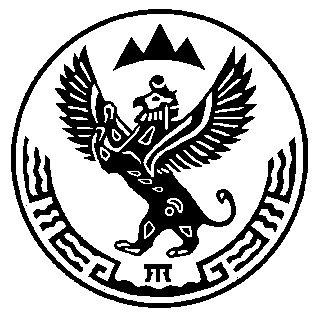 КУРМАЧ-БАЙГОЛДОГЫ JУРТЫҤМУНИЦИПАЛ ТÖЗÖЛМÖНИҤАДМИНИСТРАЦИЯЗЫКУРМАЧ-БАЙГОЛ JУРТ  ТУРОЧАК  АЙМАКАЛТАЙ РЕСПУБЛИКА1. Паспорт ПрограммыНаименованиеПрограммыМуниципальная программа «Развитие малого и среднего предпринимательства на территории Курмач-Байгольского сельского поселения на 2021-2023 годы» (далее - Программа).Федеральный закон от 24.07.2007 № 209-ФЗ «О развитии малого и среднего предпринимательства в Российской Федерации»;Устав  Курмач-Байгольского  сельского поселенияЗаказчик ПрограммыАдминистрация  Курмач-Байгольского  сельского поселения  Турочакского  района Республики АлтайРазработчикПрограммыАдминистрация  Курмач-Байгольского  сельского поселения  Турочакского  района Республики АлтайЦель ПрограммыСоздание благоприятных условий для ведения предпринимательской деятельности на территории  Курмач-Байгольского  сельского поселения, способствующих:устойчивому росту уровня социально- экономического развития сельского поселения и благосостояния граждан;формированию экономически активного среднего класса;развитию свободных конкурентных рынков;развитию инновационно - технологической сферы малого и среднего предпринимательства (МСП);обеспечению занятости населенияЗадачи ПрограммыСоздание правовых, экономических и организационных условий для устойчивой деятельности субъектов малого и среднего предпринимательства.-Развитие инфраструктуры поддержки предпринимательства с предоставлением адресной методической, информационной, консультативной поддержки.Устранение административных барьеров, препятствующих развитию субъекта малого и среднего бизнеса.Повышение деловой и инвестиционной активности предприятий субъектов малого и среднего бизнеса.Создание условий для увеличения занятости населения.Привлечение представителей субъектов малого исреднего бизнеса, ведущих деятельность в приоритетных направлениях социального развития.- Привлечение субъектов малого и среднего предпринимательства для выполнения муниципального заказа.Срок реализации Программы2021-2023годыОжидаемые конечные результаты Программыувеличение количества субъектов малого и среднего предпринимательства на территории Курмач-Байгольского   сельского поселения;увеличение объемов производимых субъектами малого и среднего предпринимательства товаров (работ, услуг);увеличение объемов инвестиций, направляемых субъектами малого и среднего предпринимательства в основной капитал;увеличение средней заработной платы в субъектах малого и среднего предпринимательства в целом и по отдельным ключевым отраслям;высокая информационная активность и осведомленность за счет методического обеспечения субъектов малого и среднего предпринимательства;увеличение налоговых поступлений в бюджет  Курмач-Байгольского  сельского поселения от деятельности субъектов малого и среднего предпринимательства;снижение уровня безработицы;увеличение числа работающих на предприятиях и в организациях на территории  Курмач-Байгольского  сельского поселения;устранение административных барьеров в развитии субъектов малого и среднего предпринимательства на территории  Курмач-Байгольского  сельского поселения;получение социально-этического эффекта - укрепление доверия к власти, развитие деловых взаимоотношений между субъектами малого и среднего предпринимательства и органами местного самоуправления  Курмач-Байгольского  сельского поселения;укрепление позиций в бизнесе субъектов малого и среднего предпринимательства.Система организации контроля за исполнением ПрограммыМониторинг реализации Программы, осуществляемый с помощью проведения ежегодного анализа результатов реализации программных мероприятий администрацией Антоновского сельского поселения.№п/пНаименование мероприятияИсполнительОбъёмфинансирования, тыс. руб.12341.Информационное и консультационное обеспечение субъектов малого и среднего предпринимательства  Курмач-Байгольского сельского поселенияИнформационное и консультационное обеспечение субъектов малого и среднего предпринимательства  Курмач-Байгольского сельского поселенияИнформационное и консультационное обеспечение субъектов малого и среднего предпринимательства  Курмач-Байгольского сельского поселения1.1.Информационное обеспечение субъектов малого и среднего предпринимательства  Курмач-Байгольского  сельского поселения путем размещения информации о развитии и государственной поддержке малого и среднего предпринимательства на официальном сайте  Курмач-Байгольского  сельского поселенияАдминистрацияКурмач-Байгольского сельскогопоселенияФинансирования не требует1.2.Консультирование субъектов малого и среднего предпринимательства  Курмач-Байгольского  сельского поселения по вопросу получения государственной поддержки малого бизнеса в Республики Алтай и её видахАдминистрацияКурмач-Байгольского сельскогопоселенияФинансирования не требует1.3.Содействие субъектам малого и среднего предпринимательства  Курмач-Байгольского сельского поселения в формировании и реализации инвестиционных проектовАдминистрацияКурмач-Байгольского сельскогопоселенияФинансирования не требует1.4.Содействие субъектам малого и среднего предпринимательства  Курмач-Байгольского  сельского поселения в электронной отправке налоговой и пенсионной отчётностиАдминистрацияКурмач-Байгольского сельскогопоселенияФинансирования не требует1.5.Создание и ведение Реестра муниципального имущества для сдачи в аренду малому и среднему предпринимательствуАдминистрацияКурмач-Байгольского сельскогопоселенияФинансирования не требует2.Методическое обеспечение субъектов малого и среднего предпринимательстваМетодическое обеспечение субъектов малого и среднего предпринимательстваМетодическое обеспечение субъектов малого и среднего предпринимательства2.1.Содействие в проведение семинаров и иных мероприятий, связанных с развитием и поддержкой малого бизнеса.Администрация  Курмач-Байгольского сельского поселения совместно с администрацией Турочакского района (по согласованию)Финансирования не требует2.2.Содействие субъектам малого и среднего предпринимательства сельского поселения в подготовке, переподготовке и повышении квалификации кадров рабочих специальностейАдминистрация  Курмач-Байгольского сельского поселения совместно с администрацией Турочакского района,  Филиал КУ РА «Центр занятости населения по Республике Алтай» по Турочакскому району (по согласованию)Финансирования не требует3.Формирование положительного имиджа субъектов малого и среднегопредпринимательстваФормирование положительного имиджа субъектов малого и среднегопредпринимательстваФормирование положительного имиджа субъектов малого и среднегопредпринимательства3.1.Содействие участию субъектов малого и среднего предпринимательства    Курмач-Байгольского сельского поселения в районных, областных и других выставках и ярмаркахАдминистрация  Курмач-Байгольского сельского поселения совместно с администрацией Турочакского  районаФинансирования не требует  3.2.Взаимодействие со средствами массовой информации по вопросам пропагандирования достижений субъектов малого и среднего предпринимательства поселенияАдминистрация  Курмач-Байгольского сельского поселения совместно с печатным изданием2,0 тыс.рублей4.Обеспечение благоприятных условий развития субъектов малого и среднегопредпринимательстваОбеспечение благоприятных условий развития субъектов малого и среднегопредпринимательстваОбеспечение благоприятных условий развития субъектов малого и среднегопредпринимательства4.1Проведение мониторинга деятельности субъектов малого предпринимательстваАдминистрация  Курмач-Байгольского  сельского поселения совместно с администрацией Турочакского районаФинансирования не требует4.2Размещение на официальном сайте  Курмач-Байгольского  сельского поселенияАдминистрацияКурмач-БайгольскогоФинансирования не требуетинформации о деятельности малого и среднего бизнеса  Курмач-Байгольского   сельского поселениясельского поселения 